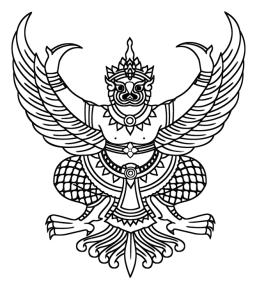            พฤษภาคม  2561เรื่อง    ขอส่งนักศึกษาเข้าฝึกงานเรียน    ผู้ว่าการสถาบันวิจัยวิทยาศาสตร์และเทคโนโลยีแห่งประเทศไทยสิ่งที่ส่งมาด้วย   	1)  คู่มือการฝึกงานนักศึกษาและการรายงานผลการฝึกงาน		                     2)  แบบประเมินการฝึกงานของนักศึกษาตามที่ สถาบันวิจัยวิทยาศาสตร์และเทคโนโลยีแห่งประเทศไทย ได้ให้ความอนุเคราะห์รับนักศึกษาสาขาวิชาฟิสิกส์ คณะวิทยาศาสตร์ มหาวิทยาลัยอุบลราชธานี เข้าฝึกปฏิบัติงานในหน่วยงานของท่าน ดังนั้น จึงขอส่งนักศึกษาเข้าฝึกงาน  จำนวน   3  คน   ดังนี้	นางสาววิมพ์วิภา  กะนะหาวงศ์นางสาวพัชริดา  นิลารัตน์นางสาวพิราวรรณ  วังทะพันธ์เข้าฝึกปฏิบัติงานระหว่างวันที่  1  มิถุนายน - 31  กรกฎาคม 2561  ทั้งนี้  ขอให้การพิจารณารายละเอียดของการฝึกปฏิบัติงานที่จะส่งเสริมความรู้ตลอดจนประสบการณ์ให้ขึ้นอยู่กับดุลยพินิจของหน่วยงานในการนี้ คณะวิทยาศาสตร์ ขอความกรุณาผู้ควบคุมดูแลนักศึกษาฝึกงานประเมินและลงนามในแบบประเมินการฝึกงานของนักศึกษาเมื่อสิ้นสุดการฝึกงาน พร้อมให้ข้อเสนอแนะ เพื่อจะได้นำมาปรับใช้ในการฝึกงานครั้งต่อไป และขอความกรุณาส่งกลับไปยัง ดร. สมคิด เพ็ญชารี โทรศัพท์ 08 5480 1172 จึงเรียนมาเพื่อโปรดพิจารณา และขอขอบคุณมา  ณ  โอกาสนี้	     ขอแสดงความนับถือ				          (ผู้ช่วยศาสตราจารย์  ดร. ชริดา   ปุกหุต)			                             คณบดีคณะวิทยาศาสตร์  ภาควิชาฟิสิกส์โทรศัพท์ 0 4535 3406 โทรสาร  0 4535 3422           พฤษภาคม  2561เรื่อง    ขอส่งตัวนักศึกษาเข้าฝึกงานเรียน    ผู้อำนวยการศูนย์เทคโนโลยีโลหะและวัสดุแห่งชาติสิ่งที่ส่งมาด้วย   	1)   คู่มือการฝึกงานนักศึกษาและการรายงานผลการฝึกงาน		                     2)   แบบประเมินการฝึกงานของนักศึกษาตามที่  ศูนย์เทคโนโลยีโลหะและวัสดุแห่งชาติ  ได้ให้ความอนุเคราะห์รับนักศึกษาสาขาวิชาฟิสิกส์ คณะวิทยาศาสตร์ มหาวิทยาลัยอุบลราชธานี เข้าฝึกปฏิบัติงานในหน่วยงานของท่าน ดังนั้น จึงขอส่งนักศึกษาเข้าฝึกงาน  จำนวน   2  คน   ดังนี้	1)  นางสาวเพ็ญพิชชา  กาญจนพัฒน์2)  นางสาวปรมาภรณ์  กัณหาเข้าฝึกปฏิบัติงานระหว่างวันที่  1  มิถุนายน - 31  กรกฎาคม 2561  ทั้งนี้  ขอให้การพิจารณารายละเอียดของการฝึกปฏิบัติงานที่จะส่งเสริมความรู้ตลอดจนประสบการณ์ให้ขึ้นอยู่กับดุลยพินิจของหน่วยงานในการนี้ คณะวิทยาศาสตร์ ขอความกรุณาผู้ควบคุมดูแลนักศึกษาฝึกงานประเมินและลงนามในแบบประเมินการฝึกงานของนักศึกษาเมื่อสิ้นสุดการฝึกงาน พร้อมให้ข้อเสนอแนะ เพื่อจะได้นำมาปรับใช้ในการฝึกงานครั้งต่อไป และขอความกรุณาส่งกลับไปยัง ดร. สมคิด เพ็ญชารี โทรศัพท์ 08 5480 1172 จึงเรียนมาเพื่อโปรดพิจารณา และขอขอบคุณมา  ณ  โอกาสนี้	    ขอแสดงความนับถือ				          (ผู้ช่วยศาสตราจารย์  ดร.ชริดา   ปุกหุต)			                             คณบดีคณะวิทยาศาสตร์  ภาควิชาฟิสิกส์โทรศัพท์ 0 4535 3406 โทรสาร  0 4535 3422พฤษภาคม  2561เรื่อง    ขอส่งตัวนักศึกษาเข้าฝึกงานเรียน    ผู้อำนวยการศูนย์เครื่องมือวิจัยวิทยาศาสตร์และเทคโนโลยี  จุฬาลงกรณ์มหาวิทยาลัยสิ่งที่ส่งมาด้วย   	1)  คู่มือการฝึกงานนักศึกษาและการรายงานผลการฝึกงาน		                     2)  แบบประเมินการฝึกงานของนักศึกษาตามที่  ศูนย์เครื่องมือวิจัยวิทยาศาสตร์และเทคโนโลยี  จุฬาลงกรณ์มหาวิทยาลัย  ได้ให้ความอนุเคราะห์รับนักศึกษาสาขาวิชาฟิสิกส์ คณะวิทยาศาสตร์ มหาวิทยาลัยอุบลราชธานี เข้าฝึกปฏิบัติงานในหน่วยงานของท่านดังนั้น จึงขอส่งนักศึกษาเข้าฝึกงาน  จำนวน   4  คน   ดังนี้	นางสาวชลธิชา  รอดภัยนางสาวสุทธิดา  คำศรีสุขนางสาวมลทิชา  ชฎาแก้วนางสาวเวฬุรีย์  บัณฑุพาณิชย์เข้าฝึกปฏิบัติงานระหว่างวันที่  1  มิถุนายน - 31  กรกฎาคม 2561  ทั้งนี้  ขอให้การพิจารณารายละเอียดของการฝึกปฏิบัติงานที่จะส่งเสริมความรู้ตลอดจนประสบการณ์ให้ขึ้นอยู่กับดุลยพินิจของหน่วยงานในการนี้ คณะวิทยาศาสตร์ ขอความกรุณาผู้ควบคุมดูแลนักศึกษาฝึกงานประเมินและลงนามในแบบประเมินการฝึกงานของนักศึกษาเมื่อสิ้นสุดการฝึกงาน พร้อมให้ข้อเสนอแนะ เพื่อจะได้นำมาปรับใช้ในการฝึกงานครั้งต่อไป และขอความกรุณาส่งกลับไปยัง ดร. สมคิด เพ็ญชารี โทรศัพท์ 08 5480 1172 จึงเรียนมาเพื่อโปรดพิจารณา และขอขอบคุณมา  ณ  โอกาสนี้	    ขอแสดงความนับถือ				          (ผู้ช่วยศาสตราจารย์  ดร. ชริดา   ปุกหุต)			                             คณบดีคณะวิทยาศาสตร์  ภาควิชาฟิสิกส์โทรศัพท์ 0 4535 3406 โทรสาร  0 4535 3422